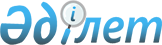 Шортанды аудандық мәслихатының 2019 жылғы 24 желтоқсандағы № С-51/2 "2020-2022 жылдарға арналған аудандық бюджет туралы" шешіміне өзгерістер енгізу туралыАқмола облысы Шортанды аудандық мәслихатының 2020 жылғы 12 қарашадағы № С-67/2 шешімі. Ақмола облысының Әділет департаментінде 2020 жылғы 19 қарашада № 8155 болып тіркелді
      Қазақстан Республикасының 2008 жылғы 4 желтоқсандағы Бюджет кодексінің 106 бабына, "Қазақстан Республикасындағы жергілікті мемлекеттік басқару және өзін-өзі басқару туралы" Қазақстан Республикасының 2001 жылғы 23 қаңтардағы Заңының 6 бабының 1 тармағының 1) тармақшасына сәйкес, Шортанды аудандық мәслихаты ШЕШІМ ҚАБЫЛДАДЫ:
      1. Шортанды аудандық мәслихатының "2020-2022 жылдарға арналған аудандық бюджет туралы" 2019 жылғы 24 желтоқсандағы № С-51/2 (Нормативтік құқықтық актілерді мемлекеттік тіркеу тізілімінде № 7620 тіркелген, 2020 жылғы 10 қаңтарда Қазақстан Республикасы нормативтік құқықтық актілерінің электрондық түрдегі эталондық бақылау банкінде жарияланған) шешіміне келесі өзгерістер енгізілсін:
      1 тармақ жаңа редакцияда жазылсын:
      "1. 2020-2022 жылдарға арналған аудандық бюджет тиісінше 1, 2 және 3 қосымшаларға сәйкес, оның ішінде 2020 жылға келесі көлемдерде бекітілсін:
      1) кірістер – 6 476 234,7 мың теңге, соның ішінде:
      салықтық түсімдер – 924 466 мың теңге;
      салықтық емес түсімдер – 12 565,2 мың теңге;
      негізгі капиталды сатудан түсетін түсімдер – 16 562 мың теңге;
      трансферттер түсімі – 5 522 641,5 мың теңге;
      2) шығындар – 7 154 415,5 мың теңге;
      3) таза бюджеттік кредиттеу – 52 485 мың теңге, соның ішінде:
      бюджеттік кредиттер – 107 747 мың теңге;
      бюджеттік кредиттерді өтеу – 55 262 мың теңге;
      4) қаржы активтерімен операциялар бойынша сальдо – 0 мың теңге;
      қаржы активтерін сатып алу – 0 мың теңге;
      5) бюджет тапшылығы (профициті) – (-730 665,8) мың теңге;
      6) бюджет тапшылығын қаржыландыру (профицитін пайдалану) – 730 665,8 мың теңге.";
      8 тармақ жаңа редакцияда жазылсын:
      "8. 2020 жылға арналған ауданның жергілікті атқарушы органының резерві 10 013,4 мың теңге сомасында бекітілсін.";
      көрсетілген шешімнің 1, 7 қосымшалары осы шешімнің 1, 2 қосымшаларына сәйкес жаңа редакцияда жазылсын.
      2. Осы шешім Ақмола облысының Әділет департаментінде мемлекеттік тіркелген күнінен бастап күшіне енеді және 2020 жылдың 1 қаңтарынан бастап қолданысқа енгізіледі.
      "КЕЛІСІЛДІ" 2020 жылға арналған аудандық бюджет 2020 жылға арналған жергілікті бюджет қаражаты есебінен нысаналы трансферттер
					© 2012. Қазақстан Республикасы Әділет министрлігінің «Қазақстан Республикасының Заңнама және құқықтық ақпарат институты» ШЖҚ РМК
				
      Шортанды аудандық мәслихатының сессия төрағасы

А.Хабовский

      Шортанды аудандық мәслихатының хатшысы

Д.Отаров

      Шортанды ауданының әкімдігі
Шортанды аудандық
мәслихатының
2020 жылғы 12 қарашадағы
№ С-67/2 шешіміне
1 қосымшаШортанды аудандық
мәслихатының
2019 жылғы 24 желтоқсандағы
№ С-51/2 шешіміне
1 қосымша
Функционалдық топ

Санаты
Функционалдық топ

Санаты
Функционалдық топ

Санаты
Функционалдық топ

Санаты
Функционалдық топ

Санаты
Сома,
мың теңге
Функционалдық кіші топ

Сыныбы
Функционалдық кіші топ

Сыныбы
Функционалдық кіші топ

Сыныбы
Функционалдық кіші топ

Сыныбы
Сома,
мың теңге
Бюджеттік бағдарламалардың әкімшісі
Бюджеттік бағдарламалардың әкімшісі
Бюджеттік бағдарламалардың әкімшісі
Сома,
мың теңге
Кіші сыныбы
Кіші сыныбы
Кіші сыныбы
Сома,
мың теңге
Бағдарлама
Бағдарлама
Сома,
мың теңге
1
2
3
4
5
6
I. Кiрiстер
6476234,7
1
Салықтық түсімдер
924466
01
Табыс салығы
1175
2
Жеке табыс салығы
1175
03
Әлеуметтiк салық
521958
1
Әлеуметтік салық
521958
04
Меншiкке салынатын салықтар
318158
1
Мүлiкке салынатын салықтар
318158
05
Тауарларға, жұмыстарға және қызметтерге салынатын iшкi салықтар
77475
2
Акциздер
3495
3
Табиғи және басқа ресурстарды пайдаланғаны үшiн түсетiн түсiмдер
63200
4
Кәсiпкерлiк және кәсiби қызметтi жүргiзгенi үшiн алынатын алымдар
10780
08
Заңдық маңызы бар әрекеттерді жасағаны және (немесе) оған уәкілеттігі бар мемлекеттік органдар немесе лауазымды адамдар құжаттар бергені үшін алынатын міндетті төлемдер
5700
1
Мемлекеттік баж
5700
2
Салықтық емес түсiмдер
12565,2
01
Мемлекеттік меншіктен түсетін кірістер
3858,9
5
Мемлекет меншігіндегі мүлікті жалға беруден түсетін кірістер
3784
7
Мемлекеттік бюджеттен берілген кредиттер бойынша сыйақылар
72,2
9
Мемлекет меншігінен түсетін басқа да кірістер
2,7
04
Мемлекеттік бюджеттен қаржыландырылатын, сондай-ақ Қазақстан Республикасы Ұлттық Банкінің бюджетінен (шығыстар сметасынан) қамтылатын және қаржыландырылатын мемлекеттік мекемелер салатын айыппұлдар, өсімпұлдар, санкциялар, өндіріп алулар
1205
1
Мемлекеттік бюджеттен қаржыландырылатын, сондай-ақ Қазақстан Республикасы Ұлттық Банкінің бюджетінен (шығыстар сметасынан) қамтылатын және қаржыландырылатын мемлекеттік мекемелер салатын айыппұлдар, өсімпұлдар, санкциялар, өндіріп алулар
1205
06
Басқа да салықтық емес түсiмдер
7501,3
1
Басқа да салықтық емес түсiмдер
7501,3
3
Негізгі капиталды сатудан түсетін түсімдер
16562
01
Мемлекеттік мекемелерге бекітілген мемлекеттік мүлікті сату
4541
1
Мемлекеттік мекемелерге бекітілген мемлекеттік мүлікті сату
4541
03
Жердi және материалдық емес активтердi сату
12021
1
Жерді сату
12021
4
Трансферттер түсімі
5522641,5
01
Төмен тұрған мемлекеттiк басқару органдарынан трансферттер
216,2
3
Аудандық маңызы бар қалалардың, ауылдардың, кенттердің, ауылдық округтардың бюджеттерінен трансферттер
216,2
02
Мемлекеттiк басқарудың жоғары тұрған органдарынан түсетiн трансферттер
5522425,3
2
Облыстық бюджеттен түсетiн трансферттер
5522425,3
II. Шығындар
7154415,5
01
Жалпы сипаттағы мемлекеттiк қызметтер
351624,2
1
Мемлекеттiк басқарудың жалпы функцияларын орындайтын өкiлдi, атқарушы және басқа органдар
135645,9
112
Аудан (облыстық маңызы бар қала) мәслихатының аппараты
32005,3
001
Аудан (облыстық маңызы бар қала) мәслихатының қызметін қамтамасыз ету жөніндегі қызметтер
32005,3
122
Аудан (облыстық маңызы бар қала) әкімінің аппараты
103640,6
001
Аудан (облыстық маңызы бар қала) әкімінің қызметін қамтамасыз ету жөніндегі қызметтер
103640,6
2
Қаржылық қызмет
1784,8
459
Ауданның (облыстық маңызы бар қаланың) экономика және қаржы бөлімі
1784,8
003
Салық салу мақсатында мүлікті бағалауды жүргізу
1000,8
010
Жекешелендіру, коммуналдық меншікті басқару, жекешелендіруден кейінгі қызмет және осыған байланысты дауларды реттеу
784
9
Жалпы сипаттағы өзге де мемлекеттiк қызметтер
214193,5
458
Ауданның (облыстық маңызы бар қаланың) тұрғын үй-коммуналдық шаруашылығы, жолаушылар көлігі және автомобиль жолдары бөлімі
169675,1
001
Жергілікті деңгейде тұрғын үй-коммуналдық шаруашылығы, жолаушылар көлігі және автомобиль жолдары саласындағы мемлекеттік саясатты іске асыру жөніндегі қызметтер
13306,6
113
Төменгі тұрған бюджеттерге берілетін нысаналы ағымдағы трансферттер
156368,5
459
Ауданның (облыстық маңызы бар қаланың) экономика және қаржы бөлімі
36832,2
001
Ауданның (облыстық маңызы бар қаланың) экономикалық саясаттын қалыптастыру мен дамыту, мемлекеттік жоспарлау, бюджеттік атқару және коммуналдық меншігін басқару саласындағы мемлекеттік саясатты іске асыру жөніндегі қызметтер
30752,8
113
Төменгі тұрған бюджеттерге берілетін нысаналы ағымдағы трансферттер
6079,4
494
Ауданның (облыстық маңызы бар қаланың) кәсіпкерлік және өнеркәсіп бөлімі
7686,2
001
Жергілікті деңгейде кәсіпкерлікті және өнеркәсіпті дамыту саласындағы мемлекеттік саясатты іске асыру жөніндегі қызметтер
7686,2
02
Қорғаныс
10655,7
1
Әскери мұқтаждар
6858
122
Аудан (облыстық маңызы бар қала) әкімінің аппараты
6858
005
Жалпыға бірдей әскери міндетті атқару шеңберіндегі іс-шаралар
6858
2
Төтенше жағдайлар жөнiндегi жұмыстарды ұйымдастыру
3797,7
122
Аудан (облыстық маңызы бар қала) әкімінің аппараты
3797,7
006
Аудан (облыстық маңызы бар қала) ауқымындағы төтенше жағдайлардың алдын алу және оларды жою
3619,1
007
Аудандық (қалалық) ауқымдағы дала өрттерінің, сондай-ақ мемлекеттік өртке қарсы қызмет органдары құрылмаған елдi мекендерде өрттердің алдын алу және оларды сөндіру жөніндегі іс-шаралар
178,6
04
Бiлiм беру
4038470,7
1
Мектепке дейiнгi тәрбие және оқыту
772291,8
464
Ауданның (облыстық маңызы бар қаланың) білім бөлімі
436130
009
Мектепке дейінгі тәрбие мен оқыту ұйымдарының қызметін қамтамасыз ету
213205
040
Мектепке дейінгі білім беру ұйымдарында мемлекеттік білім беру тапсырысын іске асыруға
222925
467
Ауданның (облыстық маңызы бар қаланың) құрылыс бөлімі
336161,8
037
Мектепке дейiнгi тәрбие және оқыту объектілерін салу және реконструкциялау
336161,8
2
Бастауыш, негізгі орта және жалпы орта білім беру
3142921
464
Ауданның (облыстық маңызы бар қаланың) білім бөлімі
3114406,1
003
Жалпы білім беру
3009562,6
006
Балаларға қосымша білім беру
104843,5
465
Ауданның (облыстық маңызы бар қаланың) дене шынықтыру және спорт бөлімі
28514,9
017
Балалар мен жасөспірімдерге спорт бойынша қосымша білім беру
28514,9
9
Бiлiм беру саласындағы өзге де қызметтер
123257,9
464
Ауданның (облыстық маңызы бар қаланың) білім бөлімі
123257,9
001
Жергілікті деңгейде білім беру саласындағы мемлекеттік саясатты іске асыру жөніндегі қызметтер
6678
004
Ауданның (облыстық маңызы бар қаланың) мемлекеттік білім беру мекемелерінде білім беру жүйесін ақпараттандыру
2949
005
Ауданның (облыстық маңызы бар қаланың) мемлекеттік білім беру мекемелер үшін оқулықтар мен оқу-әдiстемелiк кешендерді сатып алу және жеткізу
40495,7
015
Жетім баланы (жетім балаларды) және ата-аналарының қамқорынсыз қалған баланы (балаларды) күтіп-ұстауға қамқоршыларға (қорғаншыларға) ай сайынға ақшалай қаражат төлемі
13825,2
067
Ведомстволық бағыныстағы мемлекеттік мекемелер мен ұйымдардың күрделі шығыстары
59310
06
Әлеуметтiк көмек және әлеуметтiк қамсыздандыру
268362,2
1
Әлеуметтiк қамсыздандыру
56480
451
Ауданның (облыстық маңызы бар қаланың) жұмыспен қамту және әлеуметтік бағдарламалар бөлімі
56480
005
Мемлекеттік атаулы әлеуметтік көмек
56480
2
Әлеуметтiк көмек
158269,5
451
Ауданның (облыстық маңызы бар қаланың) жұмыспен қамту және әлеуметтік бағдарламалар бөлімі
158269,5
002
Жұмыспен қамту бағдарламасы
85829,5
007
Жергілікті өкілетті органдардың шешімі бойынша мұқтаж азаматтардың жекелеген топтарына әлеуметтік көмек
25503
010
Үйден тәрбиеленіп оқытылатын мүгедек балаларды материалдық қамтамасыз ету
657
017
Оңалтудың жеке бағдарламасына сәйкес мұқтаж мүгедектердi мiндеттi гигиеналық құралдармен қамтамасыз ету, қозғалуға қиындығы бар бірінші топтағы мүгедектерге жеке көмекшінің және есту бойынша мүгедектерге қолмен көрсететiн тіл маманының қызметтерін ұсыну
14737
023
Жұмыспен қамту орталықтарының қызметін қамтамасыз ету
31543
9
Әлеуметтiк көмек және әлеуметтiк қамтамасыз ету салаларындағы өзге де қызметтер
53612,7
451
Ауданның (облыстық маңызы бар қаланың) жұмыспен қамту және әлеуметтік бағдарламалар бөлімі
53612,7
001
Жергілікті деңгейде халық үшін әлеуметтік бағдарламаларды жұмыспен қамтуды қамтамасыз етуді іске асыру саласындағы мемлекеттік саясатты іске асыру жөніндегі қызметтер
25394,7
011
Жәрдемақыларды және басқа да әлеуметтік төлемдерді есептеу, төлеу мен жеткізу бойынша қызметтерге ақы төлеу
445
050
Қазақстан Республикасында мүгедектердің құқықтарын қамтамасыз етуге және өмір сүру сапасын жақсарту
10275
054
Үкіметтік емес ұйымдарда мемлекеттік әлеуметтік тапсырысты орналастыру
15238
113
Төменгі тұрған бюджеттерге берілетін нысаналы ағымдағы трансферттер
2260
07
Тұрғын үй-коммуналдық шаруашылық
514345,3
1
Тұрғын үй шаруашылығы
117903,9
451
Ауданның (облыстық маңызы бар қаланың) жұмыспен қамту және әлеуметтік бағдарламалар бөлімі
56850
070
Қазақстан Республикасында төтенше жағдай режимінде коммуналдық қызметтерге ақы төлеу бойынша халықтың төлемдерін өтеу
56850
458
Ауданның (облыстық маңызы бар қаланың) тұрғын үй-коммуналдық шаруашылығы, жолаушылар көлігі және автомобиль жолдары бөлімі
2596
003
Мемлекеттік тұрғын үй қорын сақтауды ұйымдастыру
2596
467
Ауданның (облыстық маңызы бар қаланың) құрылыс бөлімі
58457,9
003
Коммуналдық тұрғын үй қорының тұрғын үйін жобалау және (немесе) салу, реконструкциялау
43754,9
004
Инженерлік-коммуникациялық инфрақұрылымды жобалау, дамыту және (немесе) жайластыру
14703
2
Коммуналдық шаруашылық
391041,7
458
Ауданның (облыстық маңызы бар қаланың) тұрғын үй-коммуналдық шаруашылығы, жолаушылар көлігі және автомобиль жолдары бөлімі
58545,5
012
Сумен жабдықтау және су бұру жүйесінің жұмыс істеуі
32131,9
026
Ауданның (облыстық маңызы бар қаланың) коммуналдық меншігіндегі жылу жүйелерін қолдануды ұйымдастыру
26413,6
467
Ауданның (облыстық маңызы бар қаланың) құрылыс бөлімі
332496,2
005
Коммуналдық шаруашылығын дамыту
20001
007
Қаланы және елді мекендерді абаттандыруды дамыту
7052,5
058
Елді мекендердегі сумен жабдықтау және су бұру жүйелерін дамыту
305442,7
3
Елді-мекендерді көркейту
5399,7
458
Ауданның (облыстық маңызы бар қаланың) тұрғын үй-коммуналдық шаруашылығы, жолаушылар көлігі және автомобиль жолдары бөлімі
5399,7
015
Елдi мекендердегі көшелердi жарықтандыру
2599,7
018
Елдi мекендердi абаттандыру және көгалдандыру
2800
08
Мәдениет, спорт, туризм және ақпараттық кеңістiк
190886,9
1
Мәдениет саласындағы қызмет
81702,1
455
Ауданның (облыстық маңызы бар қаланың) мәдениет және тілдерді дамыту бөлімі
81702,1
003
Мәдени-демалыс жұмысын қолдау
81702,1
2
Спорт
14961,7
465
Ауданның (облыстық маңызы бар қаланың) дене шынықтыру және спорт бөлімі
14961,7
001
Жергілікті деңгейде дене шынықтыру және спорт саласындағы мемлекеттік саясатты іске асыру жөніндегі қызметтер
9295,7
007
Әртүрлi спорт түрлерi бойынша аудан (облыстық маңызы бар қала) құрама командаларының мүшелерiн дайындау және олардың облыстық спорт жарыстарына қатысуы
3966
032
Ведомстволық бағыныстағы мемлекеттік мекемелер мен ұйымдардың күрделі шығыстары
1700
3
Ақпараттық кеңiстiк
54888,1
455
Ауданның (облыстық маңызы бар қаланың) мәдениет және тілдерді дамыту бөлімі
48219,1
006
Аудандық (қалалық) кiтапханалардың жұмыс iстеуi
40518,1
007
Мемлекеттік тілді және Қазақстан халқының басқа да тілдерін дамыту
7701
456
Ауданның (облыстық маңызы бар қаланың) ішкі саясат бөлімі
6669
002
Мемлекеттік ақпараттық саясат жүргізу жөніндегі қызметтер
6669
9
Мәдениет, спорт, туризм және ақпараттық кеңiстiктi ұйымдастыру жөнiндегi өзге де қызметтер
39335
455
Ауданның (облыстық маңызы бар қаланың) мәдениет және тілдерді дамыту бөлімі
12633,2
001
Жергілікті деңгейде тілдерді және мәдениетті дамыту саласындағы мемлекеттік саясатты іске асыру жөніндегі қызметтер
8615,8
032
Ведомстволық бағыныстағы мемлекеттік мекемелер мен ұйымдардың күрделі шығыстары
4017,4
456
Ауданның (облыстық маңызы бар қаланың) ішкі саясат бөлімі
26701,8
001
Жергілікті деңгейде ақпарат, мемлекеттілікті нығайту және азаматтардың әлеуметтік сенімділігін қалыптастыру саласында мемлекеттік саясатты іске асыру жөніндегі қызметтер
18073,9
003
Жастар саясаты саласында іс-шараларды iске асыру
8627,9
10
Ауыл, су, орман, балық шаруашылығы, ерекше қорғалатын табиғи аумақтар, қоршаған ортаны және жануарлар дүниесін қорғау, жер қатынастары
79915,1
1
Ауыл шаруашылығы
26054,4
462
Ауданның (облыстық маңызы бар қаланың) ауыл шаруашылығы бөлімі
20183,8
001
Жергілікті деңгейде ауыл шаруашылығы саласындағы мемлекеттік саясатты іске асыру жөніндегі қызметтер
20183,8
467
Ауданның (облыстық маңызы бар қаланың) құрылыс бөлімі
909,8
010
Ауыл шаруашылығы объектілерін дамыту
909,8
473
Ауданның (облыстық маңызы бар қаланың) ветеринария бөлімі
4960,8
001
Жергілікті деңгейде ветеринария саласындағы мемлекеттік саясатты іске асыру жөніндегі қызметтер
4960,8
6
Жер қатынастары
28735,7
463
Ауданның (облыстық маңызы бар қаланың) жер қатынастары бөлімі
28735,7
001
Аудан (облыстық маңызы бар қала) аумағында жер қатынастарын реттеу саласындағы мемлекеттік саясатты іске асыру жөніндегі қызметтер
19724
006
Аудандардың, облыстық маңызы бар, аудандық маңызы бар қалалардың, кенттердiң, ауылдардың, ауылдық округтердiң шекарасын белгiлеу кезiнде жүргiзiлетiн жерге орналастыру
9011,7
9
Ауыл, су, орман, балық шаруашылығы, қоршаған ортаны қорғау және жер қатынастары саласындағы басқа да қызметтер
25125
459
Ауданның (облыстық маңызы бар қаланың) экономика және қаржы бөлімі
25125
099
Мамандарға әлеуметтік қолдау көрсету жөніндегі шараларды іске асыру
25125
11
Өнеркәсіп, сәулет, қала құрылысы және құрылыс қызметі
22047,8
2
Сәулет, қала құрылысы және құрылыс қызметі
22047,8
467
Ауданның (облыстық маңызы бар қаланың) құрылыс бөлімі
13355
001
Жергілікті деңгейде құрылыс саласындағы мемлекеттік саясатты іске асыру жөніндегі қызметтер
13355
468
Ауданның (облыстық маңызы бар қаланың) сәулет және қала құрылысы бөлімі
8692,8
001
Жергілікті деңгейде сәулет және қала құрылысы саласындағы мемлекеттік саясатты іске асыру жөніндегі қызметтер
8692,8
12
Көлiк және коммуникация
611519,7
1
Автомобиль көлiгi
605098,7
458
Ауданның (облыстық маңызы бар қаланың) тұрғын үй-коммуналдық шаруашылығы, жолаушылар көлігі және автомобиль жолдары бөлімі
605098,7
023
Автомобиль жолдарының жұмыс істеуін қамтамасыз ету
65000
045
Аудандық маңызы бар автомобиль жолдарын және елді-мекендердің көшелерін күрделі және орташа жөндеу
107948,7
051
Көлiк инфрақұрылымының басым жобаларын іске асыру
432150
9
Көлiк және коммуникациялар саласындағы өзге де қызметтер
6421
458
Ауданның (облыстық маңызы бар қаланың) тұрғын үй-коммуналдық шаруашылығы, жолаушылар көлігі және автомобиль жолдары бөлімі
6421
037
Әлеуметтік маңызы бар қалалық (ауылдық), қала маңындағы және ауданішілік қатынастар бойынша жолаушылар тасымалдарын субсидиялау
6421
13
Өзгелер
897587
9
Өзгелер
897587
455
Ауданның (облыстық маңызы бар қаланың) мәдениет және тілдерді дамыту бөлімі
254445,2
052
"Ауыл-Ел бесігі" жобасы шеңберінде ауылдық елді мекендердегі әлеуметтік және инженерлік инфрақұрылым бойынша іс-шараларды іске асыру
254445,2
458
Ауданның (облыстық маңызы бар қаланың) тұрғын үй-коммуналдық шаруашылығы, жолаушылар көлігі және автомобиль жолдары бөлімі
440506,5
062
"Ауыл-Ел бесігі" жобасы шеңберінде ауылдық елді мекендердегі әлеуметтік және инженерлік инфрақұрылым бойынша іс-шараларды іске асыру
440506,5
459
Ауданның (облыстық маңызы бар қаланың) экономика және қаржы бөлімі
10013,4
012
Ауданның (облыстық маңызы бар қаланың) жергілікті атқарушы органының резерві
10013,4
464
Ауданның (облыстық маңызы бар қаланың) білім беру бөлімі
84829,2
077
"Ауыл-Ел бесігі" жобасы шеңберінде ауылдық елді мекендердегі әлеуметтік және инженерлік инфрақұрылым бойынша іс-шараларды іске асыру
84829,2
465
Ауданның (облыстық маңызы бар қаланың) дене шынықтыру және спорт бөлімі
107792,7
052
"Ауыл-Ел бесігі" жобасы шеңберінде ауылдық елді мекендердегі әлеуметтік және инженерлік инфрақұрылым бойынша іс-шараларды іске асыру
107792,7
14
Борышқа қызмет көрсету
72,2
1
Борышқа қызмет көрсету
72,2
459
Ауданның (облыстық маңызы бар қаланың) экономика және қаржы бөлімі
72,2
021
Жергілікті атқарушы органдардың облыстық бюджеттен қарыздар бойынша сыйақылар мен өзге де төлемдерді төлеу бойынша борышына қызмет көрсету
72,2
15
Трансферттер
168928,7
1
Трансферттер
168928,7
459
Ауданның (облыстық маңызы бар қаланың) экономика және қаржы бөлімі
168928,7
006
Пайдаланылмаған (толық пайдаланылмаған) нысаналы трансферттерді қайтару
42362,7
038
Субвенциялар
126566
IІІ. Таза бюджеттiк кредиттеу
52485
Бюджеттік кредиттер
107747
10
Ауыл, су, орман, балық шаруашылығы, ерекше қорғалатын табиғи аумақтар, қоршаған ортаны және жануарлар дүниесін қорғау, жер қатынастары
107747
9
Ауыл, су, орман, балық шаруашылығы, қоршаған ортаны қорғау және жер қатынастары саласындағы басқа да қызметтер
107747
459
Ауданның (облыстық маңызы бар қаланың) экономика және қаржы бөлімі
107747
018
Мамандарды әлеуметтік қолдау шараларын іске асыру үшін бюджеттік кредиттер
107747
5
Бюджеттік кредиттерді өтеу
55262
01
Бюджеттік кредиттерді өтеу
55262
1
Мемлекеттік бюджеттен берілген бюджеттік кредиттерді өтеу
55262
ІV. Қаржы активтерiмен операциялар бойынша сальдо 
0
Қаржы активтерін сатып алу
0
V. Бюджет тапшылығы (профициті)
-730665,8
VI. Бюджет тапшылығын қаржыландыру (профицитін пайдалану)
730665,8Шортанды аудандық
мәслихатының
2020 жылғы 12 қарашадағы
№ С-67/2 шешіміне
2 қосымшаШортанды аудандық
мәслихатының
2019 жылғы 24 желтоқсандағы
№ С-51/2 шешіміне
7 қосымша
Атауы
Сома,

мың теңге
Ағымдағы нысаналы трансферттер
99441,9
соның ішінде:
Раевка ауылдық округіне бағдарламалық қамтамасыз етуді сатып алуға
115
Новоселовка ауылдық округіне бағдарламалық қамтамасыз етуді сатып алуға
75
Петровка ауылдық округіне бағдарламалық қамтамасыз етуді сатып алуға
115
Дамса ауылдық округіне генератор сатып алуға
200
Дамса ауылдық округіне суды сору үшін мотопомпа сатып алуға
200
Пригородный ауылдық округіне суды сору үшін мотопомпа сатып алуға
200
Бозайғыр ауылдық округіне суды сору үшін мотопомпа сатып алуға
200
Бектау ауылдық округіне жылыту қазандығын сатып алуға
600
Бектау ауылдық округіне компьютерлік техника сатып алуға
400
Петровка ауылдық округіне компьютерлік техника сатып алуға
345
Жолымбет кентіне компьютерлік техника сатып алуға
387,1
Новоселовка ауылдық округі әкімінің қызметін қамтамасыз ету жөніндегі қызметтерге
28
Раевка ауылдық округі әкімінің қызметін қамтамасыз ету жөніндегі қызметтерге
991,3
Петровка ауылдық округі әкімінің қызметін қамтамасыз ету жөніндегі қызметтерге
473
тұрғын үй-коммуналдық шаруашылығың дамытуға, соның ішінде:
95112,5
Дамса ауылдық округінде жолдарды қардан тазартуға
5500
Новокубанка ауылдық округінде жолдарды қардан тазартуға
3000
Бозайғыр ауылдық округінде жолдарды қардан тазартуға
5300
Бектау ауылдық округінде жолдарды қардан тазартуға
2200
Петровка ауылдық округінде жолдарды қардан тазартуға
2700
Раевка ауылдық округінде жолдарды қардан тазартуға
3000
Пригородный ауылдық округінде жолдарды қардан тазартуға
1000
Новоселовка ауылдық округінде жолдарды қардан тазартуға
1000
Шортанды кентінде жолдарды қардан тазартуға
8000
Жолымбет кентінде жолдарды қардан тазартуға
1000
Пригородный ауылдық округінде су тасқынының алдын алуға
300
Ұлы Отан соғысындағы Жеңістің 75 жылдығына Шортанды кентін абаттандыруға
7500
Новоселовка ауылдық округінің елді мекендерін абаттандыруға
3817,7
Раевка ауылдық округінің елді мекендерін абаттандыруға
5250
Новокубанка ауылдық округінің елді мекендерін абаттандыруға
2942,4
Петровка ауылдық округінің елді мекендерін абаттандыруға
1650
Пригородный ауылдық округінің елді мекендерін абаттандыруға
1354,4
Дамса ауылдық округінің елді мекендерін абаттандыруға
6225
Бозайғыр ауылдық округінің елді мекендерін абаттандыруға
7800
Бектау ауылдық округінің елді мекендерін абаттандыруға
4950
Жолымбет кентін абаттандыруға
2000
Раевка ауылдық округінің елді мекендерінде көшелерді жарықтандыруға
740
Пригородный ауылдық округінің елді мекендерінде көшелерді жарықтандыруға
229
Дамса ауылдық округінің елді мекендерінде көшелерді жарықтандыруға
2033
Новокубанка ауылдық округінің елді мекендерінде көшелерді жарықтандыруға
50
Бозайғыр ауылдық округінің елді мекендерінде көшелерді жарықтандыруға
2500
Шортанды кентіндегі көше жарығын ағымдағы жөндеуге
1800
Бектау ауылдық округінің көше жарығын ағымдағы жөндеуге
371
Шортанды кентін абаттандыруға
10900